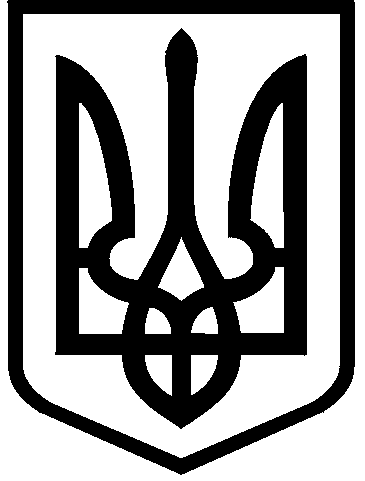 КИЇВСЬКА МІСЬКА РАДАII сесія  IX скликанняРІШЕННЯ____________№_______________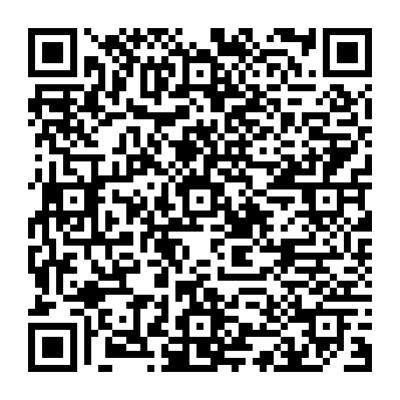 Розглянувши заяву КИЇВСЬКОГО ЕНЕРГЕТИЧНОГО ФАХОВОГО КОЛЕДЖУ (код ЄДРПОУ: 04627049, місцезнаходження юридичної особи: 02105, м. Київ, вул. Пластова, 7) від 16 січня 2024 року № 66044-008201807-031-03 про надання в постійне користування земельної ділянки (кадастровий номер 8000000000:66:242:0011) та додані документи, враховуючи, що земельна ділянка зареєстрована в Державному земельному кадастрі, право комунальної власності територіальної громади міста Києва на яку зареєстровано в установленому порядку (право власності зареєстровано в Державному реєстрі речових прав на нерухоме майно 19 січня 2024 року, номер відомостей про речове право 53457799), зважаючи на рішення Київської міської ради від 25 серпня 2022 року № 4957/4998 «Про перейменування вулиці Івана Сергієнка у Дніпровському районі міста Києва» та керуючись статтями 9, 83, 92, 116, 117, 122, 123 Земельного кодексу України, пунктом 34 частини першої статті 26 Закону України «Про місцеве самоврядування в Україні», Законом України «Про адміністративну процедуру», Київська міська радаВИРІШИЛА:1. Надати КИЇВСЬКОМУ ЕНЕРГЕТИЧНОМУ ФАХОВОМУ КОЛЕДЖУ, за умови виконання пункту 2 цього рішення, в постійне користування земельну ділянку площею 0,9918 га (кадастровий номер 8000000000:66:242:0011) для будівництва та обслуговування будівель закладів освіти (код виду цільового призначення – 03.02) на вул. Пластовій, 7 у Дніпровському районі міста Києва із земель комунальної власності територіальної громади міста Києва у  зв’язку із закріпленням нерухомого майна на праві оперативного управління, право зареєстровано в Державному реєстрі речових прав на нерухоме майно 23 грудня 2021 року (номери запису про інше речове право 46021181, 46022472), 04 січня 2022 року (номер запису про інше речове право 46108195), 11 січня 2022 року (номер запису про інше речове право 46184145), 12 січня 2022 року (номер запису про інше речове право 46216469) (категорія земель – землі житлової та громадської забудови, заява ДЦ від 16 січня 2024 року  № 66044-008201807-031-03, справа № 509444789).2. КИЇВСЬКОМУ ЕНЕРГЕТИЧНОМУ ФАХОВОМУ КОЛЕДЖУ:2.1. Виконувати обов’язки землекористувача відповідно до вимог статті 96 Земельного кодексу України.2.2. Вжити заходів щодо державної реєстрації права постійного користування земельною ділянкою у порядку, встановленому Законом України «Про державну реєстрацію речових прав на нерухоме майно та їх обтяжень».2.3. Питання майнових відносин вирішувати в установленому порядку.2.4. Забезпечити вільний доступ для прокладання нових, ремонту та експлуатації існуючих інженерних мереж і споруд, що знаходяться в межах земельної ділянки.2.5. Під час використання земельної ділянки дотримуватися обмежень у її використанні, зареєстрованих у Державному земельному кадастрі. 2.6. Забезпечити відповідно до рішення Київської міської ради                                  від 27 жовтня 2011 року № 384/6600 «Про затвердження Порядку видалення зелених насаджень на території міста Києва» (із змінами і доповненнями) обстеження зелених насаджень, укладання охоронного договору на зелені насадження та у випадку, визначеному законодавством, вирішення питання сплати відновної вартості зелених насаджень.2.7. У разі необхідності проведення реконструкції, питання оформлення дозвільної та проєктно-кошторисної документації вирішувати в порядку, визначеному законодавством України.3. Земельну ділянку комунальної власності територіальної громади міста Києва, зазначену в пункті 1 цього рішення, передати до державної власності за актом приймання-передачі.4.	Попередити землекористувача, що використання земельної ділянки не за цільовим призначенням тягне за собою припинення права користування нею відповідно до вимог статей 141, 143 Земельного кодексу України.5. Дане рішення набирає чинності з дня доведення його до відома заявника.6. Відповідальному структурному підрозділу Київської міської ради забезпечити виконання пункту 5 цього рішення в порядку, визначеному Законом України «Про адміністративну процедуру». 7. Контроль за виконанням цього рішення покласти на постійну комісію Київської міської ради з питань архітектури, містопланування та земельних відносин.ПОДАННЯ:ПОГОДЖЕНО:Постійна комісія Київської міської радиз питань освіти і науки, молоді та спортуГолова                                                                                       Вадим ВАСИЛЬЧУКСекретар                                                                                    Олександр СУПРУНПро надання КИЇВСЬКОМУ ЕНЕРГЕТИЧНОМУ ФАХОВОМУ КОЛЕДЖУ земельної ділянки                       в постійне користування для будівництва та обслуговування будівель закладів освіти на                       вул. Пластовій, 7 у Дніпровському районі міста КиєваКиївський міський головаВіталій КЛИЧКОЗаступник голови Київської міської державної адміністраціїз питань здійснення самоврядних повноваженьПетро ОЛЕНИЧДиректор Департаменту земельних ресурсіввиконавчого органу Київської міської ради (Київської міської державної адміністрації)Валентина ПЕЛИХНачальник юридичного управління Департаменту земельних ресурсіввиконавчого органу Київської міської ради(Київської міської державної адміністрації)Дмитро РАДЗІЄВСЬКИЙПостійна комісія Київської міської ради з питань архітектури, містопланування та земельних відносинПостійна комісія Київської міської ради з питань архітектури, містопланування та земельних відносинГоловаМихайло ТЕРЕНТЬЄВМихайло ТЕРЕНТЬЄВСекретарЮрій ФЕДОРЕНКОЮрій ФЕДОРЕНКОНачальник управління правового забезпечення діяльності  Київської міської радиВалентина ПОЛОЖИШНИКВалентина ПОЛОЖИШНИК